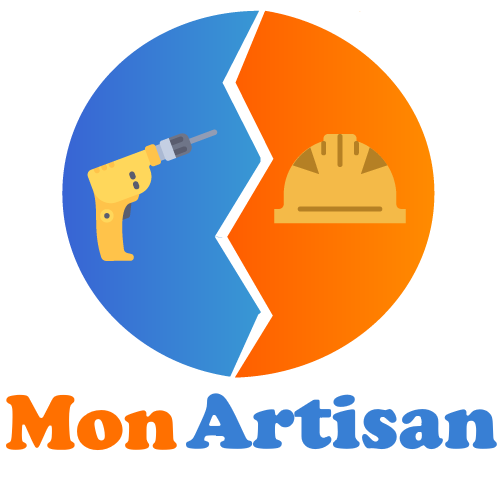 Entreprise Mon Artisan8 rue du Faubourg75000 ParisTél : 00.00.00.00.00E-mail : contact@monartisan.frSite web : quilefait.comConditions de règlement :Acompte de 20 % à la commande 2318,80 €Acompte de 30 % au début des travaux   3478,20 €Solde à la livraison, paiement comptant dès réceptionSi ce devis vous convient, merci de le retourner signé et complété de la mention « Bon pour accord et exécution du devis ».Désignation des travauxUnitéQtéCoût unitaireTotal HTMise en place d’une charpente sur 150 M²Pose d’une charpente en bois (en épicéa)M²15070,00€10 500,00€Frais de déplacementsU140,00 €40,00 €